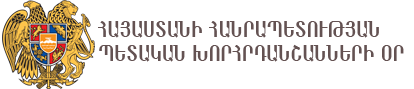 ՀԱՅԱՍՏԱՆԻ ՀԱՆՐԱՊԵՏՈՒԹՅԱՆԱՐԱԳԱԾՈՏՆԻ ՄԱՐԶԹԱԼԻՆ ՀԱՄԱՅՆՔ11  հունվարի 2022 թվականԱՐՁԱՆԱԳՐՈՒԹՅՈՒՆ N - 3ԹԱԼԻՆ ՀԱՄԱՅՆՔԻ ԱՎԱԳԱՆՈՒ ՕՐԵՆՔԻ ՈՒԺՈՎ ՀՐԱՎԻՐՎԱԾ 3-ՐԴ ՆԻՍՏԻՀամայնքի ավագանու նիստին ներկա էին ավագանու 21 անդամներից 10-ը, որի դեպքում համաձայն <<Տեղական ինքնակառավարման մասին>> ՀՀ օրենքի 64-րդ հոդվածի 3-րդ մասի ավագանու նիստը համարվում է ոչ իրավազոր :Նիստը վարում էր համայնքի ղեկավար Տավրոս Սափեյանը: Նիստն արձանագրում էր աշխատակազմի քարտուղար Ավետիք Ավետիսյանը:Համայնքի ղեկավար Տավրոս Սափեյանը նիստին ներկա ավագանու անդամներին տեղեկացրեց, որ ավագանու մնացած անդամները նախապես համաձայնեցված երկրորդ անգամ չեն մասնակցում ավագանու նիստին, վիժեցնելով համայնքի ղեկավարի երդման արարողությունը և լիազորոությունների ստանձման գործընթացը, որը որակեց որպես համայնքի ավագանու և համայնքապետարանի աշխատանքների դիտավորյալ խոչընդոտման փորձ, ինչը կարող է համայնքի բնականոն կյանքի խաթարման պատճառ հանդիսանալ և քվորում չլինելու պատճառով հաայտարարեց համայնքի ավագանու նիստը համարել չկայացած:Ավագանու անդամներ՝Տավրոս ՍափեյանԳևորգ ԳրիգորյանՆելլի ՄելքոնյանԱրման ԿարապետյանՀրայր ԻսրայելյանԼուսինե ԱվագյանԳեղամ ՂազարյանՍարգիս ԳրիգորյանՄերի ԽաչատրյանՍերգե Մկրտչյան              Համայնքի ղեկավար՝                                            Տ.Սափեյան            Նիստն արձանագրեցԱշխատակազմի քարտուղար՝                   Ա.Ավետիսյան